Внимание! 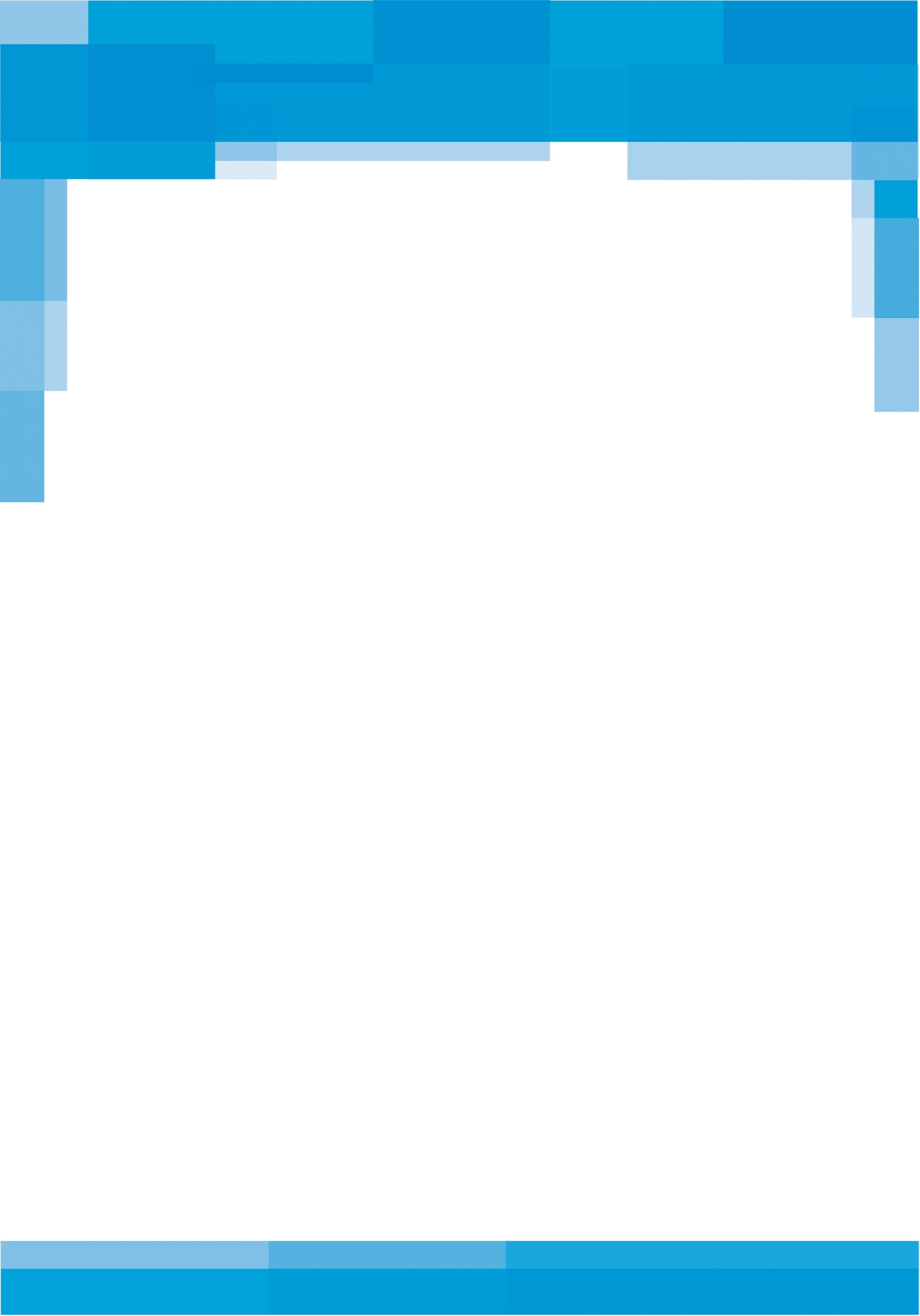 Получателям пенсии по случаю потери кормильца, которым исполнилось 18 лет, для продолжения выплаты нужно принести в Пенсионный фонд справку о факте очного обучения по основным образовательным программам Что важно? Каникулы являются составной частью учебного года (в том числе года окончания учебы), поэтому если учащийся воспользовался своим правом на каникулы, в справке об обучении это обязательно должно быть отражено! ПРИМЕР: «обучается с 1 сентября 2018 по 31 августа 2019»Кого это касается?Студентов-очников учебных заведений среднего и высшего профессионального обученияУчащихся общеобразовательных школ, которые после достижения 18 лет продолжают учиться по очной форме обучения по основным образовательным программам